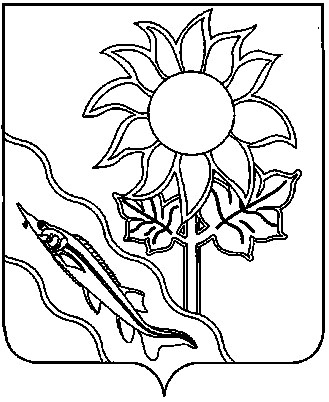 АДМИНИСТРАЦИЯ МУНИЦИПАЛЬНОГО ОБРАЗОВАНИЯ ЕЙСКИЙ РАЙОНР А С П О Р Я Ж Е Н И Е				  г.ЕйскО признании утратившим силу отдельного правового актаВ связи с принятием распоряжения администрации муниципального образования Ейский район от 4 июля 2018 года № 256-р «Об утверждении перечней муниципальных программ (подпрограмм) Ейского района», на основании статей 61, 66, 69 Устава муниципального образования Ейский район:1.Признать утратившим силу распоряжение администрации муниципального образования Ейский район от 4 декабря 2014 года № 437-р «Об утверждении перечня муниципальных программ (подпрограмм) Ейского района».2.Отделу информатизации администрации муниципального образования Ейский район (Зайцев) разместить настоящее распоряжение на официальном сайте муниципального образования Ейский район в информационно-телекоммуникационной сети «Интернет».3.Распоряжение вступает в силу со дня его подписания.Исполняющий обязанности главы муниципального образования Ейский район					                           В.П. Ляхов17.12.2019                                   №                                  417-р